National Information Day on the first call for proposals14th April 2022, 10:00 – 12:15, online (ZOOM or Teams)Organisation: Wallonie-Bruxelles International (WBI), Brussels International, Agentschap Innoveren & OndernemenMeeting language: English10:00 – 11:00 Opening and introduction • Welcome and introduction (BE representatives)• Interregional cooperation in practice (project leader)Wallonia Project (to be confirmed)Flanders project (to be confirmed)• Offer of the Interreg Europe programme 2021-2027 (Interreg Europe Joint Secretariat)Main characteristics of the programmeKey features of projects11:00 – 12:00 Call for proposals • Get ready for the first call for proposals (Interreg Europe Joint Secretariat)First call’s terms of referenceProgramme assistance tools• Support for Belgian candidates (Interreg Europe National Contact Points of the 3 regions)Q&A session12:00 Summary and conclusion of the meeting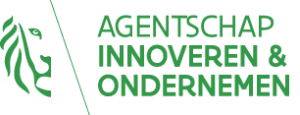 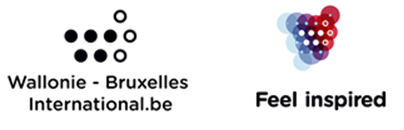 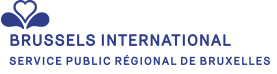 Journée nationale d’information sur le premier appel à propositionsLe 14 avril 2022, 10:00– 12:15, en ligne (ZOOM ou Teams)Organisateur: Wallonie-Bruxelles International (WBI), Brussels International, Agentschap Innoveren & OndernemenLangue de réunion: Anglais10:00 – 11:00 Ouverture et introduction au sujet de la réunion• Accueil et introduction (représentants BE)• Coopération interrégionale en pratique (porteur de projet)Project de Wallonie (à confirmer)Projet de Flandre (à confirmer)• Offre du programme Interreg Europe 2021-2027 (Secrétariat conjoint d’Interreg Europe)Principales caractéristiques du programmeEléments clefs des projets11:00 – 12:00 Appel à propositions • Préparez-vous au premier appel à projets (Secrétariat conjoint d’Interreg Europe)Termes de référence du premier appelOutils de soutien aux candidats• Soutien aux candidats Belge (Interreg Europe National Contact Points des 3 régions)Séance de questions-réponses12:00 Résumé et conclusion de la réunionNationale Infodag over de eerste project14 april 2022, 10:00– 12:15, online (ZOOM of Teams)Organisatoren: Wallonie-Bruxelles International (WBI), Brussels International, Agentschap Innoveren & OndernemenTaal van de bijeenkomst: Engels10:00 – 11:00 Opening en introductie• Welkom en introductie (BE vertegenwoordigers)• Interregionale samenwerking in de praktijk (projectleider)Project met Waalse leadpartner (nog te bevestigen)Project met Vlaamse (lead)partner (nog te bevestigen)• Aanbod van het Interreg Europe-programma 2021-2027 (Gezamenlijk Secretariaat Interreg Europa)belangrijkste kenmerken en thema's van de projectenwat financiert het programmaPilot actionsPolicy learning platform (PLP)11:00 – 12:00 Oproep tot het indienen van voorstellen • Voorwaarden voor de eerste projectoproep (secretariaat Interreg Europe)Tools voor kandidaten• Ondersteuning van Belgische kandidaten (Interreg Europe Nationale Contactpunten van de 3 regio's)Q&A sessie12:00 Samenvatting en afsluiting van de vergaderingUne organisation de / een organisatie van :